Негосударственное частное учреждение 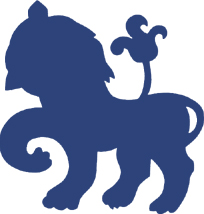 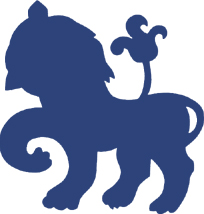 Общеобразовательная организация"Средняя общеобразовательная школа "Промо-М" Долгов ГеоргийДанзанова Д.7 классЭкологическая миграция как способ защитить человекаРуководитель – Ажнина А.Д.Москва 2020ВведениеАктуальность исследования: экологическая миграция - процесс миграции населения, связанный с экологическими факторами, включая природные и техногенные катастрофы.В настоящее время проблеме экологической миграции уделяется мало внимания. В российской классификации миграции термин экологическая миграция вообще отсутствует. Также нет четкого определение экологический мигрант. Согласно Глобальным индикаторам миграции (The Global Migration Indicators 2018), опубликованным Международной организацией миграции (англ. IOM), на момент 2017 г. количество экологических мигрантов в мире достигло 18,2 млн чел. (сопоставимо с численностью населения Казахстана, которая на момент 1 октября 2018 года составила 18 334 300 чел.), а к 2050 г., согласно прогнозам, количество людей, которые будут перемещаться внутри границ своих государств по экологическим причинам, может составить 140 миллионов.В основном экологическая миграция носит внутренний характер.Люди вынуждены покидать свои дома из-за угрозы жизни и здоровью, вследствие экологических бедствий, природных и техногенных катастроф.Гипотеза исследования: повторяющиеся экологические катастрофы и бедствия так и не привели к созданию эффективного механизма регулирования экологической миграции в стране.	Цель работы – определить необходимость создания правового механизма регулирования экологической миграции.	Задачи:Выяснить значение определения “экологическая миграция” и “экологический мигрант”Рассмотреть природные катаклизмы и техногенные аварии, произошедшие в России в 21 веке.Выяснить причины отсутствия официальных статистических данных по экологической миграции в России.Проанализировать правовое регулирование государством в случае возникновения чрезвычайных ситуаций природного и техногенного характера, а также возможные последствия в случае отсутствия правового регулирования экологической миграции как элемента обеспечения экологической безопасности населения.Методы, используемые в работе:1. ТеоретическиеА) анализБ) моделированиеВ) аналогия2. Практические А) сравнениеБ) опросВ) наблюдение Понятие «экологическая миграция» было впервые употреблено в 1948г. Уильямом Вогтом и популяризовано в 1976 г. JIестером Брауном. В 1985 г., после разработки проблемы экологических беженцев на уровне ООН. Это понятие стало общеупотребительным как на научном, так и на политическом уровнях. В 1995 г. ученый Норман Майерс предложил полное и краткое определения экологического мигранта. Согласно краткому определению экологические беженцы – это лица, которые не могут находиться в безопасности в своем обычном месте жительства в связи с экологическими факторами чрезвычайного характера, такими как засуха, опустынивание, эрозия почвы, нехватка воды и изменение климата, а также природными бедствиями, такими как циклоны, штормы и наводнения. В полное определение Н. Майерс добавил дополнительные факторы, такие как промышленные катастрофы, а также голод и эпидемии.Глава 1. Основные причины экологической миграцииПонятие «Экологическая миграция»Экологическую миграцию на основе географического признака можно разделить на миграцию внешнюю (международную) и внутреннюю (внутригосударственную).По времени пребывания мигранта в новом месте жительства возможно выделение двух основных видов экологической миграции - постоянную (безвозвратную) и временную (возвратную).Постоянную экологическую миграцию можно определить, как миграцию с целью изменения постоянного места жительства, связанную с невозможностью пребывания в зоне экологического бедствия при крупной экологической катастрофе, нанесении значительного ущерба экологической обстановке и невозможностью возвращения на прежнее место жительства вследствие угрозы жизни и здоровью или нежеланием возвращения на прежнее место жительства вследствие таких опасений.Временную экологическую миграцию можно определить как миграцию с целью изменения места пребывания на период невозможности вследствие угрозы жизни и здоровью нахождения в зоне экологического бедствия при крупной экологической катастрофе.Временную экологическую миграция можно разделить на два класса — краткосрочную миграцию (до 1 года за пределами своего обычного места жительства) и долгосрочную миграцию (более 1 года).По способу вовлечения экологическую миграцию можно разделить на три типа: принудительную, вынужденную и добровольную.Принудительная экологическая миграция - насильственное переселение людей, организованное или санкционированное государственными органами из зоны природной или техногенной катастрофы, вызвавшее резкое ухудшения состояния окружающей среды, обуславливающее невозможность пребывания людей в районе экологического катаклизма.Вынужденная экологическая миграция - перемещение людей, которые покидают место жительства вследствие вполне обоснованных опасений причинения вреда здоровью вследствие экологической или техногенной катастрофы либо из-за серьезного изменения окружающей среды.Добровольная экологическая миграция - перемещение людей, которые оставляют свои дома из-за незначительных изменений экологической или климатической обстановки.С учетом изложенного, экологическую миграцию можно определить как перемещение людей с целью изменения постоянного места жительства или места пребывания, связанное с невозможностью или нежеланием нахождения в зоне экологического бедствия при природной или техногенной катастрофе, изменении экологической, санитарно-эпидемиологической или климатической обстановки и невозможности возвращения до стабилизации экологической или санитарно-эпидемиологической ситуации на прежнее место жительства или место пребывания вследствие угрозы жизни или нанесения вреда здоровью, или нежеланием возвращения на прежнее место жительства вследствие таких опасений.Различие между мигрантами и экологическими мигрантами заключается скорее в причине миграции, а не в том, недобровольно или вынужденно они покидают страну. Степень «вынужденности» может быть различной. Может существовать непосредственная угроза жизни экологического мигранта. Кроме того, необходимо учитывать, что даже в случае преследования, которому подвергается мигрант, все равно будет присутствовать элемент добровольности, поскольку существует возможность как мигрировать в другую часть страны, так и спрятаться или остаться в надежде избежать преследования. Для юридической практики особое значение имеют две классификации - на основании причин перемещения и добровольности. Причина перемещения - это тот главный элемент, который отличает экологических мигрантов от других категорий лиц. Существуют также различные определения «экологический мигрант»:«Экологические мигранты» - люди, вынужденные переселяться из-за угрозы жизни и здоровью за пределы своего места обитания, вследствие экологических бедствий, катастроф и техногенными причинами.«Экологические мигранты» это те люди или группа людей, которые по причинам внезапной или постепенной деградации окружающей среды, которая отрицательно воздействуют на их жизнь или жизненные условия, которые вынуждают их временно или навсегда покинуть свое постоянное место проживания.В результате заметно, что общего подхода к проблеме экологической миграции сообщество не выработало, что создает определенные проблемы для стран, в которые возникает данный процесс. ООН выделяет шесть основных факторов экологических миграций:элементарные разрушения (циклоны, вулканы, землетрясения и другие естественные бедствия);биологические разрушения (насекомые, вредители, флора);техногенные разрушения, вызванные взаимодействием экологических и человеческих действий в течение длительного периода (вырубка лесов, деградация земли, эрозия почвы, опустынивание и т. д.);случайные разрушения как побочные продукты индустриальной революции (например, отравления при использовании химикатов и т. д.);разрушения, вызванные развитием и урбанизацией;разрушения, вызванные войной.Учет этой категории мигрантов официальные органы статистики в РФ ведут по причине «Экологическое неблагополучие»Одной из причин, из-за которой люди становятся экологическими беженцами, являются климатические причины. Экстремальные погодные условия, повышение уровня моря, засуха и наводнения вынуждают людей искать себе новое место для проживания.По подсчету ученых увеличение температуры на 1,5-4,5 °C к концу следующего века, приведет к подъему уровня моря на 40-120 см. Это приведет к затоплению многих малых островов и наводнению прибрежных территориях, что также приведет к значительному потоку экологических мигрантов. Более того, существует вероятность, что часть государств может просто исчезнуть с карты Земли.Глобальное потепление приведет к усилению интенсивности и частоты ураганов и штормов. Ураганы вроде Эль Ниньо, Катрины и штормы в зоне Карибского моря и Юго-Восточной Азии. Количество стихийных бедствий растет повсюду, что неминуемо приведет к увеличению экологических беженцев.Кроме того, правительство некоторых азиатских стран пытаются противодействовать массовой миграции сельского населения в города. Миграция является следствием частых наводнений, в результате которых уничтожаются источники средств к существованию и припасы сельского населения, и люди вынуждены переезжать в перенаселенные города, что приводит к тяжким последствиям для инфраструктуры, систем государственных услуг и здравоохранения.Изменение климата и миграцияК 2050 году изменение климата вынудит 143 млн человек покинуть места, где они жили, прогнозируют эксперты Всемирного банка.Проблема внутренней миграции, вызванной изменением климата, недооценивается экспертами и правительствами стран, которые могут столкнуться с ее последствиями в ближайшие 30 лет, – пишут аналитики Всемирного банка в исследовании «Надвигающаяся буря: как изменение климата влияет на внутреннюю миграцию», опубликованном на сайте организации.Основная причина внутренней миграции (люди переезжают жить не в соседние страны, а в более благополучные районы свой страны) – медленное изменение климата, которое вызывает недостаток чистой воды, приводит к засухам и другим природным катаклизмам, неурожаям и недостатку продуктов.Одной из экологических причин, заставляющих людей покидать свои дома является засуха. Чаще всего с проблемой засухи сталкиваются на Африканском континенте.Шестилетняя засухи в Сомали, Эфиопии и Эритреи привела к тому, что миллионы людей покидают родные места и мигрируют в соседние страны — Кению и Йемен.Ежемесячно в Йемен из-за засухи мигрирует порядка 18 тысяч человек.В 1989 году в Сенегале из-за нехватки воды 70000 мавританцев переселились в долину реки Сенегал тем самым захватив её. Несложно догадаться, что в таких условиях люди просто вынуждены уезжать и искать более пригодные для жизни районы.Также экологические мигранты появляются в различных районах Китая. Они вынуждены покидать свои дома, так как сельскохозяйственные угодья, на которых они работали, в связи с засухой становятся неплодородными. Также причиной экологической миграции является природные катастрофы. В мае 1994 года произошло сильнейшее землетрясение на острове Сахалин. В результате был полностью разрушен город Нефтегорск (около 4 тыс. жителей), погибло 1995 человек. Всего в зоне землетрясения оказалось 55 тыс. человек. Многие из них переехали в другие населённые пункты Сахалина и на материк.Опасной для жизни может стать территория, на которой произошла техногенные аварии. Прежде всего, это зоны радиоактивного загрязнения. Такие как зоны отчуждения: например, образовавшаяся вследствие аварии на промышленном объединении «Маяк», Зона отчуждения Чернобыльской АЭС, Зона отчуждения Фукусимы-1.Прогнозы экологической миграцииВ недавно опубликованном докладе МОМ приводятся сведения о будущих проблемных регионах в ряде стран Азии, Африки, Центральной и Южной Америки, в которых отмечаются высокие уровни миграции населения, серьезные социально-экономические проблемы и прогрессирующие природные бедствия, связанные с изменением климата планеты, которые наносят ущерб продовольственной безопасности; при этом в докладе указывается, что недостаточность мер политики в отношении экологической миграции означает, что и развитые страны столкнутся с не менее трудными проблемами в решении данного вопроса.По прогнозам к 2100 году, число экологических беженцев составит 100 миллионов человек.	По прогнозам МЧС РФ и экологических организаций XXI век будет отмечен большими катаклизмами. Изменение климата, необычайное потепление устойчивая жара или обильный снегопад в середине лета заставляет задуматься всерьез всем нам, независимо от территории и национальностей. Экологическая миграция, вызванная природными катаклизмами, стихийными бедствиями и др. и их последствиями мало изучены, нет статистических данных и результатов социологических исследований. Землетрясения, наводнения, засуха, лесные пожары уносят жизни людей. А сколько покалеченных судеб людей – экологических беженцев, мигрантов подвергшиеся угрозе жизни из-за стихийных бедствий, известны трагедии Арала, Семипалатинска, Чернобыла, Челябинска, наводнение в Якутии, вулканические извержения, взрывы на шахтах вызванные техногенными процессами. Это далеко не полный перечень происходящего только на территории постсоветского пространства. Официальную статистику по экологической миграции удается проследить только по сообщениям новостных лент в Интернете, газетных или журнальных статей, а также если обратиться к телевидению и радио. По сути официальной общей статистики по данным проблемам не существует по определенным причинам. К сожалению сайт ведомственной службы Российской Федерации Росстат не предоставляет данную информацию. Однако после анализа и просмотра статистических данных по разным проблемам и вопросам: миграция, таможенный и паспортный контроль, взаимодействие между российскими регионами – субъектами федерации  и другим, удалось выяснить следующее. Сотрудники Росстата, которые занимаются сбором статистической информации по этим проблемам не выделяют или не рассматривают данные по экологической миграции как отдельный вид информации.В данном случае требуется специальный сбор информации, который займет достаточной большой отрезок времени, так как является необходимым проанализировать целый комплекс цифр по этой проблеме. Следовательно, отсутствие данных или их разрозненность приводит к тому, что не существует целостной картины масштаба проблемы. После характеристики и анализа катастроф и стихийных бедствий, которые произошли и в мире, и в России становится ясным, что они повторяются многократно. Некоторые стихийные бедствия типичны для территории России. Дальнейший сбор информации о них  и их классификация позволили бы выделить основные причины, способы борьбы, а также быть готовым ликвидировать последствия. И при наличии пострадавших – действовать по разработанным нормам и законам, которые появляются в правительстве от случая к случаю.Неинформированность населения и правительства порождает массу проблем. Куда уезжают эти люди, как складываются их судьбы. Как принимают в новой среде, как именуют их: беженцы, нелегалы, мигранты и др. Как определяется их статус? В докладе Глобальной комиссии по международной миграции разработаны новые категории мигрантов, как «экологические мигранты» - люди, которые были вынужденным переселяться вследствие экологических катастроф и «вынужденные переселенцы» - те, кто был вынужден переехать в страну своего гражданства в результате обстоятельств, подвергающих опасности их жизни.Все изложенные выше обстоятельства позволяют сделать вывод о том, что крайне необходима дальнейшая кропотливая работа по сбору информации об экологических катастрофах и стихийных бедствиях, анализу причин их возникновения. Только в этом случае можно рассчитывать на выработку эффективных способов и механизмов борьбы с ними и ликвидации возможных последствий.Глава 2. Природные катаклизмы и крупнейшие техногенные катастрофы в современной России в 21 векеЭкологическая миграция непосредственно связана с чрезвычайными ситуациями природного и техногенного характера, так как является их следствием. Стихийные действия сил природы, пока еще не в полной мере подвластные человеку наносят экономике государства и населению огромный ущерб. Экологические мигранты могут рассчитывать на предоставление единовременной помощи и в случае необходимости на содействие во временном переселении. Чрезвычайные ситуации возникают в современном мире достаточно часто. Они всегда происходят спонтанно, поэтому оказавшиеся в бедственном положении граждане должны точно знать, на какую именно помощь они могут рассчитывать, какие компенсации и пособия им полагаются, в каком размере производятся выплаты. 19 марта 2007 года из-за взрыва метана на шахте «Ульяновская» в Кемеровской области погибли 110 человек. Вслед за первым взрывом через 5-7 секунд последовало еще четыре, что вызвало обширные обвалы в выработках сразу в нескольких местах. Погибли главный инженер и почти все руководство шахты. Эта авария является крупнейшей в российской угледобыче за последние 75 лет.17 августа 2009 года произошла техногенная катастрофа на Саяно-Шушенской ГЭС, расположенной на реке Енисей. Это случилось во время ремонта одного из гидроагрегатов ГЭС. В результате аварии были разрушены 3-й и 4-й водоводы, произошло разрушение стены и подтопление машинного зала. 9 из 10 гидротурбин полностью вышли из строя, ГЭС была остановлена.  Из-за аварии было нарушено энергоснабжение сибирских регионов, в том числе ограничена подача электричества в Томске, отключения коснулись нескольких сибирских алюминиевых заводов. В результате катастрофы погибли 75 человек, еще 13 было ранено. Ущерб от аварии на Саяно-Шушенской ГЭС превысил 7,3 миллиарда рублей, включая ущерб, причиненный экологии.Девятого мая 2010 года на угольной шахте «Распадская» с разницей в несколько часов прогремело два метановых взрыва. Она считалась одной из крупнейших не только в стране, но и в мире. Более трехсот человек оказались заблокированы под землей. Погиб 91 шахтер, остальных удалось спасти. Основной причиной взрыва стало несоблюдение правил безопасного поведения на шахте, на что не раз обращала внимания сторонняя комиссия. Но замечания так и оставались замечаниями. Общий ущерб составил более восьми миллиардов рублей.Жаркое лето 2010 года. Температура воздуха с апреля по июнь била все рекорды. Последствия мы все прекрасно помним. Все лето на территории России полыхали лесные пожары, которые выжгли более 200 тысяч гектаров дикого леса. Помимо этого, возникший из-за пожаров смог заполонил крупные города, в особенности Москву.В июле 2012 года за несколько дней сильнейший паводок затопил больше 7 тысяч домов в Крымске, Геленджике, Новороссийске и близлежащих поселках. Сильный проливной дождь начался вечером 6 июля и шел до глубокой ночи. За это время выпала пятимесячная норма осадков. В связи с этим, вышли из берегов протекающие в том районе реки. Люди оказались отрезаны от мира – затопило автомобильные трассы, железные дороги, не работало энергоснабжение. Паводок уничтожил почти 2 тысячи домов. Еще около 7 тысяч оказались сильно разрушены. В наводнении пострадало более 70 тысяч человек. Погибло больше ста пятидесяти. Общий ущерб власти Краснодарского края оценили в 20 миллиардов рублей.В Иркутской области в начале июня 2019 года произошло крупное наводнение. Из-за сильных затяжных дождей резко поднялся уровень воды в левобережных притоках Ангары, в зону затопления попали 109 населенных пунктов. Паводок прошел в две волны. В результате первой 25 человек погибли и шесть пропали без вести. Затоплены оказались 14 428 жилых помещений, из которых более трети не подлежат ремонту. Вторая волна паводка, пришедшаяся на конец июля, охватила 58 населенных пунктов и затронула более пяти тысяч человек. В результате еще 450 домов, которые планировалось отремонтировать, оказались непригодными для восстановления.Лесные пожары начались в июле 2019 года в труднодоступных районах Красноярского края, Иркутской области, Бурятии, Забайкалья и Якутии. За два с половиной месяца огнем было пройдено более трех миллионов гектаров леса. Пожары вызвали смог над крупными городами Сибири. Чрезвычайные ситуации были введены в пяти субъектах РФ. По официальным данным пострадавших или погибших от лесных пожаров нет.Постановлением Правительства РФ пострадавшим в ЧС могут устанавливаться разные размеры компенсационных выплат. При определении размера компенсации каждая ЧС рассматривается отдельно: учитывается общий масштаб трагедии, число пострадавших.Сегодня выплаты гражданам при чрезвычайных ситуациях федерального, межрегионального и регионального характера включают в себя:единовременную материальную помощь в размере 10 тысяч рублей на человека;помощь в связи с утратой имущества первой необходимости (из расчета за частично утраченное имущество — 50 тысяч рублей на человека, за полностью утраченное имущество — 100 тысяч рублей на человека).С 4 августа 2019 года в силу вступил закон о добровольном страховании жилья от чрезвычайных ситуаций (ЧС), согласно которому в регионах появятся собственные программы страхования жилья от пожаров, наводнений и ураганов и подобных катаклизмов. Граждане по-прежнему будут сами решать, покупать полис страхования или нет. Те, у кого будет страховка, смогут получить дополнительную защиту. В случае стихийного бедствия граждане будут получать возмещение по следующей схеме: выплаты в размере 300-500 тысяч рублей — от страховых компаний, ущерб сверх этих сумм — от региональных властей. Те, кто жилье от ЧС не застраховал, получат помощь только от государства, компенсаций от страховых компаний у них не будет.Также, в сентябре 2019 года Президент РФ Владимир Путин подписал закон о налоговых льготах для пострадавших от стихийных бедствий и терактов. Так, освобождаются от налога на доходы физических лиц (НДФЛ) средства, полученные гражданами в виде помощи в связи со стихийными бедствиями или чрезвычайными обстоятельствами. Закон будет иметь обратную силу, и налоговые льготы коснутся тех, кто пострадал от различных природных бедствий с 1 января 2019 года.Конечно, предотвратить наводнения, землетрясения, засухи и другие стихийные бедствия едва ли возможно и в будущем. Стихийные бедствия являются трагедией для всего государства, и особенно для тех районов страны, где они возникают. В результате стихийных бедствий страдает экономика страны, так как при этом разрушаются производственные предприятия, уничтожаются народные богатства и, самое главное, возникают потери среди людей, гибнет их жилье и имущество. Экстремальные погодные условия, вынуждают людей искать себе новое место для проживания. Люди становятся экологическими мигрантами. Необходимо отметить, что в настоящее время законодательство Российской Федерации не содержит положений, регулирующих экологическую миграцию.В этой связи важным представляется отметить, что необходима серьезная работа по выработке и закреплению на законодательном уровне механизма правового регулирования вопросов экологической миграции.Глава 3. Правовое регулирование экологической миграции в РоссииВ настоящее время проблема правового регулирования экологической миграции не получила широкого отражения в законодательстве РФ. Единственным примером законодательных актов, содержащих в том числе нормы по правовому регулированию переселения из экологически неблагоприятных районов, являются законы из так называемой «чернобыльской группы». К ней относятся:— Закон Российской Федерации от 15 мая 1991 г. № 1244-1 «О социальной защите граждан, подвергшихся воздействию радиации вследствие катастрофы на Чернобыльской АЭС»;Стоит сразу сказать, что этот законодательный акт утратил силу, так как правительство посчитало его неактуальным.— Федеральный закон от 10 января 2002 г. № 2-ФЗ «О социальных гарантиях гражданам, подвергшихся радиационному воздействию вследствие ядерных испытаний на Семипалатинском полигоне»;— Федеральный закон от 26 ноября 1998 г. № 175-ФЗ «О социальной защите граждан, подвергшихся воздействию радиации вследствие аварии в 1957 году на производственном объединении "Маяк" и сбросов радиоактивных отходов в реку Теча». Эти законодательные акты устанавливают специальный правовой механизм защиты лиц, пострадавших в результате данных экологических катастроф, и в том числе лиц, которые либо в принудительном порядке, либо добровольно покинули зоны отчуждения, установленные после экологических катастроф. Таким образом, законы «чернобыльской группы» фактически устанавливают правовой механизм регулирования экологической миграции, но только для определенных экологических катастроф, произошедших много лет назад. Отмечу, что законодательные акты регулируют частные случаи. Систематически правительственные органы Российской федерации не имеют опыта рассмотрения экологической миграции. Но как демонстрируют катастрофы, приведенные в пример во 2 главе, законодательство в данной сфере является актуальным и востребованным.События последних лет показывают всё большую социальную востребованность создания правового механизма обеспечения экологической безопасности при крупных экологических катастрофах и в районах, в которых наблюдается резкое ухудшение экологической обстановки вследствие неразумной природохозяйственной и природоустроительной деятельности человека, и, как следствие, создания правового механизма регулирования экологической миграции как элемента экологической безопасности и защиты прав экологических мигрантов.Рассматривая историю человечества, необходимо отметить, что экологическая миграция как процесс свойственна человеку. Ведь даже первобытнообщинные племена кочевали с места на место, после того как их прежнее место обитания истощилось и не могло уже прокормить всех.Но поистине угрожающее положение с экологическими катастрофами сложилось в последние десятилетия. К постоянно происходящим природным катастрофам добавились техногенные, по размерам и последствиям нередко не уступающие крупным стихийным бедствиям.Если проанализировать количество и масштабность природных и техногенных катастроф в ХХ и начале XXI века, можно увидеть, что возрастает количество не только антропогенных, но и природных катастроф. Только сравнительно недавно экологическая миграция стала объектом пристального внимания и исследований со стороны представителей самых различных наук, в том числе юридической направленности. В международных документах эта категория мигрантов упоминается хотя и довольно часто, но, как правило, вскользь и относится к социальным явлениям, недостаточно исследованным как в мире, так и в Российской Федерации. Общепризнанного определения понятия «экологическая миграция», «экологический мигрант» не выработано ни в международном праве, ни в российском законодательстве.В то же время экологическая миграция как социальное явление в силу разных причин, к сожалению, получает все большее и большее распространение во всех частях света и все более и более нуждается в создании механизма правового регулирования, а экологические мигранты — в организации оказания им как материальной, так правовой помощи.Впервые на научном форуме проблемы экологических мигрантов обсуждались на региональной конференции, посвященной вынужденной миграции в СНГ, которая прошла в 1996 г. в Женеве.Необходимость исследования проблем экологической миграции (в том числе ее причин), создания правового механизма ее регулирования и решения проблем экологических беженцев констатировали на Первой международной конференции, посвященной миграции, связанной с состоянием окружающей среды в Бонне (Германия) 11 октября 2008 г.Одним из главных вопросов, рассмотренных на встрече в Бонне, стала потребность в осознании того, насколько значим, собственно, экологический фактор в миграции. Ведь в отличие от беженцев политических, экологические мигранты не имеют никакого юридического статуса и, соответственно, не могут рассчитывать ни на какую помощь со стороны международного сообщества, практически всех стран мира и общественных организаций.Необходимо создание правового механизма регулирования процесса экологической миграции и защиты прав данной группы вынужденных мигрантов, которые покинули место постоянного жительства в силу необходимости защиты жизненно важных интересов от чрезвычайных ситуаций природного и техногенного характера и их последствий, для реализации своего естественного права – права на благоприятную окружающую среду.В Российской Федерации определение понятия «экологическая безопасность» как состояния «защищенности природной среды и жизненно важных интересов человека» закреплено в Федеральном законе от 10 января 2002 г. № 7-ФЗ «Об охране окружающей среды». Среди жизненно важных интересов человека, подлежащих защите во время чрезвычайных ситуаций природного и техногенного характера, основными являются право на жизнь и основополагающее экологическое право человека, закрепленное в ст. 42 Конституции России — право на благоприятную окружающую среду. Из права на благоприятную окружающую среду вытекают и другие конституционные экологические права, в том числе право на экологическую информацию и право на возмещение нанесенного экологическим правонарушением ущерба. С целью актуализации проблематики выработки законодательства по экологической миграции было решено обратиться к поиску видеороликов по актуальным катастрофам и бедствиям, которые произошли в России. На основе видео были составлены вопросы и представлены школьному сообществу для проведения социологического опроса. Впоследствии анализа ответов будет сформулирован ряд предложений, которые можно оформить в качестве законодательной инициативы.Был составлен ряд вопросов:Понимаете ли вы, что такое экологическая миграция?   Считаете ли вы необходимым введение законодательства в области экологической миграции?Необходим ли систематический или ситуативный подход?Какой подход является более успешным в решении проблемы?Какие предложения есть у вас для того, чтобы начать выработку данного законодательства? В дополнение, участникам опроса были представлены к просмотру фрагменты видео, которые было подобраны автором. Видео описывают ту ситуацию, которая происходит с экологическими или техногенными катастрофами.	 Видео являются составной частью опроса и информационно сопровождают его.Фрагмент о паводках в ИркутскеФрагмент об экологической ситуации в РоссииФрагмент о  лесных пожарах.Всего в опросе приняла 18 человек, диапазон возраста участников составил 15-55 лет. Результаты опроса оказались очень интересными. На 1 вопрос о том, понимают ли участники опроса, что такое экологическая миграция положительно ответили 8 человек, а отрицательно 10 человек. Но, что важно, из 8 человек, кто положительно рассуждает об экологической миграции, окончательно не все понимают значение данной проблемы. В этой связи следует вывод, что данная проблема требует актуализации среди населения для дальнейшей разработки.Практически все респонденты согласны с тем, что законодательство в данной сфере необходимо. Стоит отметить, что все участники были заинтересованы видеофрагментами и дополнительно просили разъяснить, что значит данное определение. Чувствовалась абсолютная взволнованность судьба населения, которые живут в таких ситуациях.Вследствие непонимания проблематики участниками опроса, ответ на довольно простой вопрос № 3 «Необходим ли систематический или ситуативный подход в решении проблемы экологической миграции» вызывает затруднения. Большинство респондентов находились в замешательстве. В данном случае можно судить о том, что участники опроса не знакомы или не осознают масштаб проблемы.На последний вопрос о предложениях в сфере выработки законодательства по экологической миграции участники опроса предложили привлечь внимание к решению этого вопроса путем составления и написания петиции. Кроме того, в опросных листах значились ответы, которые заключались в ведении дополнительных штрафов и налогов. Средства от них, возможно, должны быть направлены на решение каких-либо вопросов.В результате, по итогам опроса можно судить о заинтересованности общества в решении данного вопроса, а, во-вторых, разновозрастные участники продемонстрировали не информированность в этой проблеме. Но все участники опроса отметили важность проблемы и о большом значении данного законодательства.Из вышесказанного, можно сделать вывод о необходимости и своевременности закрепления в законодательстве Российской Федерации права человека и гражданина на защиту от опасного воздействия экологических катастроф и их последствий и следующего из него права человека и гражданина на миграцию из районов с неблагоприятной экологической обстановкой - экологическую миграцию.Заключение 	Можно сказать, что факторы экологической миграции разнообразны и тесно переплетены с политическими, экономическими и социальными причинами. Хотя экологическая миграция и может быть вызвана чрезвычайным погодным явлением, но, например, после цунами 2007 г. половина мигрантов в Индонезии и на Шри-Ланке не смогли вернуться на прежнее место жительства в результате в т.ч. и насильного переселения в созданные для них лагеря, а также ввиду создания прибрежной «зоны отчуждения» для предотвращения возвращения жителей в районы, которые теперь считаются уязвимыми к стихийным бедствиям.В заключение стоит отметить, что согласно Программе ООН по окружающей среде климатические изменения приведут к формированию нескольких основных типов экологических мигрантов: 1) Глобальное потепление в некоторых районах постепенно снизит производительность сельского хозяйства и приведет к снижению качества таких экосистемных услуг, как чистая вода и плодородная почва. 2) Все более частые чрезвычайные погодные явления, особенно ливни и следующие за ними наводнения в тропических регионах, будут затрагивать все более широкий ареал обитания людей, что приведет к массовой миграции. 3) Повышение уровня моря навсегда уничтожит обширные низменные прибрежные районы, что повлечет за собой переселение миллионов людей. Таким образом, помимо заявлений международных организаций, встреч на высшем уровне и только начальной стадии разработки программ нет четко определенной политики в отношении экологических мигрантов, которые стали, по своей сути, заложниками в собственных государствах из-за глобальной проблемы, затрагивающий все человечество.В результате проведенного исследования получила подтверждение гипотеза о том, что повторяющиеся экологические катастрофы и бедствия так и не привели к созданию эффективного механизма регулирования экологической миграции в стране.Была достигнута цель – в работе получено обоснование необходимости создания правового механизма регулирования вопросов экологической миграции.Список литературыФедеральный закон "Об охране окружающей среды" от 10.01.2002 N 7-ФЗ (последняя редакция)// КонсультантПлюс."Конституция Российской Федерации" (принята всенародным голосованием 12.12.1993) (с учетом поправок, внесенных Законами РФ о поправках к Конституции РФ от 30.12.2008 N 6-ФКЗ, от 30.12.2008 N 7-ФКЗ, от 05.02.2014 N 2-ФКЗ, от 21.07.2014 N 11-ФКЗ)// КонсультантПлюс. Евтушенко В.И. Экологическая миграция как составная часть системы защищенности  человека и обеспечения экологической безопасности// Экологическая безопасность. – 2016. - № 6.Myers N.. Kent J. Environmental exodus. An emergent crisis in the global arena. ClimateInstitute, 1995. [Электронный ресурс.] Бочарова З.С. Экологическая миграция в глобальном миграционном процессе// Конгресс «Глобалистика-2017». Закон Российской Федерации от 15 мая 1991 года N 244-1 "О социальной защите граждан, подвергшихся воздействию радиации вследствие катастрофы на Чернобыльской АЭС"// КонсультантПлюс. Федеральный закон "О социальных гарантиях гражданам, подвергшимся радиационному воздействию вследствие ядерных испытаний на Семипалатинском полигоне" от 10.01.2002 N 2-ФЗ (последняя редак-ция)// КонсультантПлюс. Федеральный закон от 26 ноября 1998 г. N 175-ФЗ "О социальной защите граждан Российской Федерации, подвергшихся воздействию радиации вследствие аварии в 1957 году на производственном объединении "Маяк" и сбросов радиоактивных отходов в реку Теча" (с изменениями и дополнениями)// Информационно-правовой портал «Гарант». Данные Комитета по Статистике Министерства Национальной Экономики Республики Казахстан. [Электронный ресурс.] 